Course:Course:APPLIED ENTOMOLOGYAPPLIED ENTOMOLOGYAPPLIED ENTOMOLOGYAPPLIED ENTOMOLOGYAPPLIED ENTOMOLOGYAPPLIED ENTOMOLOGYAPPLIED ENTOMOLOGYAPPLIED ENTOMOLOGYAPPLIED ENTOMOLOGYAPPLIED ENTOMOLOGYAPPLIED ENTOMOLOGYCourse id: 3МFM1О02Course id: 3МFM1О02APPLIED ENTOMOLOGYAPPLIED ENTOMOLOGYAPPLIED ENTOMOLOGYAPPLIED ENTOMOLOGYAPPLIED ENTOMOLOGYAPPLIED ENTOMOLOGYAPPLIED ENTOMOLOGYAPPLIED ENTOMOLOGYAPPLIED ENTOMOLOGYAPPLIED ENTOMOLOGYAPPLIED ENTOMOLOGYNumber of ECTS:  5Number of ECTS:  5APPLIED ENTOMOLOGYAPPLIED ENTOMOLOGYAPPLIED ENTOMOLOGYAPPLIED ENTOMOLOGYAPPLIED ENTOMOLOGYAPPLIED ENTOMOLOGYAPPLIED ENTOMOLOGYAPPLIED ENTOMOLOGYAPPLIED ENTOMOLOGYAPPLIED ENTOMOLOGYAPPLIED ENTOMOLOGYTeachers:Teachers:Aleksandra Ignjatović Ćupina, PhD, Assist. Professor; Radmila Almaši, PhD, Professor; Pero Štrbac, PhD, Professor, Tatjana Kereši, PhD, Assoc. Professor; Aleksandra Popović, MSc, assistantAleksandra Ignjatović Ćupina, PhD, Assist. Professor; Radmila Almaši, PhD, Professor; Pero Štrbac, PhD, Professor, Tatjana Kereši, PhD, Assoc. Professor; Aleksandra Popović, MSc, assistantAleksandra Ignjatović Ćupina, PhD, Assist. Professor; Radmila Almaši, PhD, Professor; Pero Štrbac, PhD, Professor, Tatjana Kereši, PhD, Assoc. Professor; Aleksandra Popović, MSc, assistantAleksandra Ignjatović Ćupina, PhD, Assist. Professor; Radmila Almaši, PhD, Professor; Pero Štrbac, PhD, Professor, Tatjana Kereši, PhD, Assoc. Professor; Aleksandra Popović, MSc, assistantAleksandra Ignjatović Ćupina, PhD, Assist. Professor; Radmila Almaši, PhD, Professor; Pero Štrbac, PhD, Professor, Tatjana Kereši, PhD, Assoc. Professor; Aleksandra Popović, MSc, assistantAleksandra Ignjatović Ćupina, PhD, Assist. Professor; Radmila Almaši, PhD, Professor; Pero Štrbac, PhD, Professor, Tatjana Kereši, PhD, Assoc. Professor; Aleksandra Popović, MSc, assistantAleksandra Ignjatović Ćupina, PhD, Assist. Professor; Radmila Almaši, PhD, Professor; Pero Štrbac, PhD, Professor, Tatjana Kereši, PhD, Assoc. Professor; Aleksandra Popović, MSc, assistantAleksandra Ignjatović Ćupina, PhD, Assist. Professor; Radmila Almaši, PhD, Professor; Pero Štrbac, PhD, Professor, Tatjana Kereši, PhD, Assoc. Professor; Aleksandra Popović, MSc, assistantAleksandra Ignjatović Ćupina, PhD, Assist. Professor; Radmila Almaši, PhD, Professor; Pero Štrbac, PhD, Professor, Tatjana Kereši, PhD, Assoc. Professor; Aleksandra Popović, MSc, assistantAleksandra Ignjatović Ćupina, PhD, Assist. Professor; Radmila Almaši, PhD, Professor; Pero Štrbac, PhD, Professor, Tatjana Kereši, PhD, Assoc. Professor; Aleksandra Popović, MSc, assistantAleksandra Ignjatović Ćupina, PhD, Assist. Professor; Radmila Almaši, PhD, Professor; Pero Štrbac, PhD, Professor, Tatjana Kereši, PhD, Assoc. Professor; Aleksandra Popović, MSc, assistantCourse statusCourse statusMandatoryMandatoryMandatoryMandatoryMandatoryMandatoryMandatoryMandatoryMandatoryMandatoryMandatoryNumber of active teaching classes (weekly)Number of active teaching classes (weekly)Number of active teaching classes (weekly)Number of active teaching classes (weekly)Number of active teaching classes (weekly)Number of active teaching classes (weekly)Number of active teaching classes (weekly)Number of active teaching classes (weekly)Number of active teaching classes (weekly)Number of active teaching classes (weekly)Number of active teaching classes (weekly)Number of active teaching classes (weekly)Number of active teaching classes (weekly)Lectures: 2Lectures: 2Practical classes: 2Practical classes: 2Practical classes: 2Other teaching types:Other teaching types:Other teaching types:Study research work:Study research work:Other classes:Other classes:Other classes:Precondition coursesPrecondition coursesNoneNoneNoneNoneNoneNoneNoneNoneNoneNoneNoneEducational goalEnabling of the use of basic entomological knowledge in applied research and practice. Introduction to recent theoretical and practical achievements, integrated pest management, national and European phytosanitary legislation, quarantine and quarantine pests.Educational goalEnabling of the use of basic entomological knowledge in applied research and practice. Introduction to recent theoretical and practical achievements, integrated pest management, national and European phytosanitary legislation, quarantine and quarantine pests.Educational goalEnabling of the use of basic entomological knowledge in applied research and practice. Introduction to recent theoretical and practical achievements, integrated pest management, national and European phytosanitary legislation, quarantine and quarantine pests.Educational goalEnabling of the use of basic entomological knowledge in applied research and practice. Introduction to recent theoretical and practical achievements, integrated pest management, national and European phytosanitary legislation, quarantine and quarantine pests.Educational goalEnabling of the use of basic entomological knowledge in applied research and practice. Introduction to recent theoretical and practical achievements, integrated pest management, national and European phytosanitary legislation, quarantine and quarantine pests.Educational goalEnabling of the use of basic entomological knowledge in applied research and practice. Introduction to recent theoretical and practical achievements, integrated pest management, national and European phytosanitary legislation, quarantine and quarantine pests.Educational goalEnabling of the use of basic entomological knowledge in applied research and practice. Introduction to recent theoretical and practical achievements, integrated pest management, national and European phytosanitary legislation, quarantine and quarantine pests.Educational goalEnabling of the use of basic entomological knowledge in applied research and practice. Introduction to recent theoretical and practical achievements, integrated pest management, national and European phytosanitary legislation, quarantine and quarantine pests.Educational goalEnabling of the use of basic entomological knowledge in applied research and practice. Introduction to recent theoretical and practical achievements, integrated pest management, national and European phytosanitary legislation, quarantine and quarantine pests.Educational goalEnabling of the use of basic entomological knowledge in applied research and practice. Introduction to recent theoretical and practical achievements, integrated pest management, national and European phytosanitary legislation, quarantine and quarantine pests.Educational goalEnabling of the use of basic entomological knowledge in applied research and practice. Introduction to recent theoretical and practical achievements, integrated pest management, national and European phytosanitary legislation, quarantine and quarantine pests.Educational goalEnabling of the use of basic entomological knowledge in applied research and practice. Introduction to recent theoretical and practical achievements, integrated pest management, national and European phytosanitary legislation, quarantine and quarantine pests.Educational goalEnabling of the use of basic entomological knowledge in applied research and practice. Introduction to recent theoretical and practical achievements, integrated pest management, national and European phytosanitary legislation, quarantine and quarantine pests.Educational outcomesAcquisition of basic skills for professional application of the knowledge, transfer of information and practical solutions, individual skills in scientific, educational and research work.  Acqisition of skills for solving theoretical and practical problems related to identification, monitoring and control of pest insect species in accordance with the concept of Integrated Pest Management; signalization of  the emergence of invasive pest species; prevention of their appearance and dispersion, application of quarantine laws.Educational outcomesAcquisition of basic skills for professional application of the knowledge, transfer of information and practical solutions, individual skills in scientific, educational and research work.  Acqisition of skills for solving theoretical and practical problems related to identification, monitoring and control of pest insect species in accordance with the concept of Integrated Pest Management; signalization of  the emergence of invasive pest species; prevention of their appearance and dispersion, application of quarantine laws.Educational outcomesAcquisition of basic skills for professional application of the knowledge, transfer of information and practical solutions, individual skills in scientific, educational and research work.  Acqisition of skills for solving theoretical and practical problems related to identification, monitoring and control of pest insect species in accordance with the concept of Integrated Pest Management; signalization of  the emergence of invasive pest species; prevention of their appearance and dispersion, application of quarantine laws.Educational outcomesAcquisition of basic skills for professional application of the knowledge, transfer of information and practical solutions, individual skills in scientific, educational and research work.  Acqisition of skills for solving theoretical and practical problems related to identification, monitoring and control of pest insect species in accordance with the concept of Integrated Pest Management; signalization of  the emergence of invasive pest species; prevention of their appearance and dispersion, application of quarantine laws.Educational outcomesAcquisition of basic skills for professional application of the knowledge, transfer of information and practical solutions, individual skills in scientific, educational and research work.  Acqisition of skills for solving theoretical and practical problems related to identification, monitoring and control of pest insect species in accordance with the concept of Integrated Pest Management; signalization of  the emergence of invasive pest species; prevention of their appearance and dispersion, application of quarantine laws.Educational outcomesAcquisition of basic skills for professional application of the knowledge, transfer of information and practical solutions, individual skills in scientific, educational and research work.  Acqisition of skills for solving theoretical and practical problems related to identification, monitoring and control of pest insect species in accordance with the concept of Integrated Pest Management; signalization of  the emergence of invasive pest species; prevention of their appearance and dispersion, application of quarantine laws.Educational outcomesAcquisition of basic skills for professional application of the knowledge, transfer of information and practical solutions, individual skills in scientific, educational and research work.  Acqisition of skills for solving theoretical and practical problems related to identification, monitoring and control of pest insect species in accordance with the concept of Integrated Pest Management; signalization of  the emergence of invasive pest species; prevention of their appearance and dispersion, application of quarantine laws.Educational outcomesAcquisition of basic skills for professional application of the knowledge, transfer of information and practical solutions, individual skills in scientific, educational and research work.  Acqisition of skills for solving theoretical and practical problems related to identification, monitoring and control of pest insect species in accordance with the concept of Integrated Pest Management; signalization of  the emergence of invasive pest species; prevention of their appearance and dispersion, application of quarantine laws.Educational outcomesAcquisition of basic skills for professional application of the knowledge, transfer of information and practical solutions, individual skills in scientific, educational and research work.  Acqisition of skills for solving theoretical and practical problems related to identification, monitoring and control of pest insect species in accordance with the concept of Integrated Pest Management; signalization of  the emergence of invasive pest species; prevention of their appearance and dispersion, application of quarantine laws.Educational outcomesAcquisition of basic skills for professional application of the knowledge, transfer of information and practical solutions, individual skills in scientific, educational and research work.  Acqisition of skills for solving theoretical and practical problems related to identification, monitoring and control of pest insect species in accordance with the concept of Integrated Pest Management; signalization of  the emergence of invasive pest species; prevention of their appearance and dispersion, application of quarantine laws.Educational outcomesAcquisition of basic skills for professional application of the knowledge, transfer of information and practical solutions, individual skills in scientific, educational and research work.  Acqisition of skills for solving theoretical and practical problems related to identification, monitoring and control of pest insect species in accordance with the concept of Integrated Pest Management; signalization of  the emergence of invasive pest species; prevention of their appearance and dispersion, application of quarantine laws.Educational outcomesAcquisition of basic skills for professional application of the knowledge, transfer of information and practical solutions, individual skills in scientific, educational and research work.  Acqisition of skills for solving theoretical and practical problems related to identification, monitoring and control of pest insect species in accordance with the concept of Integrated Pest Management; signalization of  the emergence of invasive pest species; prevention of their appearance and dispersion, application of quarantine laws.Educational outcomesAcquisition of basic skills for professional application of the knowledge, transfer of information and practical solutions, individual skills in scientific, educational and research work.  Acqisition of skills for solving theoretical and practical problems related to identification, monitoring and control of pest insect species in accordance with the concept of Integrated Pest Management; signalization of  the emergence of invasive pest species; prevention of their appearance and dispersion, application of quarantine laws.Course contentTheoretical classes: Systematics, morphology, biology, physiology, ecology, behavior and damages; techniques of collection of certain insect groups with agricultural, veterinary and medical importance. Strategies of host selection. Impact of ecological factors to adaptation to anthropogenic-born and habitat changes. Quarantine and invasive pest insect species, possibilities of prevention of their introduction, establishment and dispersion. Decision Supporting Systems (forecasting models, long-term and short-term forecasting, expert systems and warning systems). International, European and national regulations on quarantine and mandatory control.  Phytosanitary Quality of Plant Propagation Material, sanitation and certification. Integral approach to pest insects control, based on real biological and economical needs (damage threshold). Preventive and direct control strategies in agriculture sectors (field and vegetable production, fruit production and viticulture, product storage and transport), veterinary and medicine. Biological control, definition, regulations, strength and weakness aspects. Adaptation of control methods in relation to anthropogenic condition changes, climate trends, changes in pest composition, abundance and occurrence of invasive species.Practical classes:  Practical classes are based on individual and group interactive work, with the objective of detailed introduction to basic and practical aspects of the mentioned fields of entomolog: training in insect identification by the use of identification keys, diagnosis, localisation and observation of attack symptoms, caused by different insect stages activity over the season and  depending on the plant host  phenophases.Course contentTheoretical classes: Systematics, morphology, biology, physiology, ecology, behavior and damages; techniques of collection of certain insect groups with agricultural, veterinary and medical importance. Strategies of host selection. Impact of ecological factors to adaptation to anthropogenic-born and habitat changes. Quarantine and invasive pest insect species, possibilities of prevention of their introduction, establishment and dispersion. Decision Supporting Systems (forecasting models, long-term and short-term forecasting, expert systems and warning systems). International, European and national regulations on quarantine and mandatory control.  Phytosanitary Quality of Plant Propagation Material, sanitation and certification. Integral approach to pest insects control, based on real biological and economical needs (damage threshold). Preventive and direct control strategies in agriculture sectors (field and vegetable production, fruit production and viticulture, product storage and transport), veterinary and medicine. Biological control, definition, regulations, strength and weakness aspects. Adaptation of control methods in relation to anthropogenic condition changes, climate trends, changes in pest composition, abundance and occurrence of invasive species.Practical classes:  Practical classes are based on individual and group interactive work, with the objective of detailed introduction to basic and practical aspects of the mentioned fields of entomolog: training in insect identification by the use of identification keys, diagnosis, localisation and observation of attack symptoms, caused by different insect stages activity over the season and  depending on the plant host  phenophases.Course contentTheoretical classes: Systematics, morphology, biology, physiology, ecology, behavior and damages; techniques of collection of certain insect groups with agricultural, veterinary and medical importance. Strategies of host selection. Impact of ecological factors to adaptation to anthropogenic-born and habitat changes. Quarantine and invasive pest insect species, possibilities of prevention of their introduction, establishment and dispersion. Decision Supporting Systems (forecasting models, long-term and short-term forecasting, expert systems and warning systems). International, European and national regulations on quarantine and mandatory control.  Phytosanitary Quality of Plant Propagation Material, sanitation and certification. Integral approach to pest insects control, based on real biological and economical needs (damage threshold). Preventive and direct control strategies in agriculture sectors (field and vegetable production, fruit production and viticulture, product storage and transport), veterinary and medicine. Biological control, definition, regulations, strength and weakness aspects. Adaptation of control methods in relation to anthropogenic condition changes, climate trends, changes in pest composition, abundance and occurrence of invasive species.Practical classes:  Practical classes are based on individual and group interactive work, with the objective of detailed introduction to basic and practical aspects of the mentioned fields of entomolog: training in insect identification by the use of identification keys, diagnosis, localisation and observation of attack symptoms, caused by different insect stages activity over the season and  depending on the plant host  phenophases.Course contentTheoretical classes: Systematics, morphology, biology, physiology, ecology, behavior and damages; techniques of collection of certain insect groups with agricultural, veterinary and medical importance. Strategies of host selection. Impact of ecological factors to adaptation to anthropogenic-born and habitat changes. Quarantine and invasive pest insect species, possibilities of prevention of their introduction, establishment and dispersion. Decision Supporting Systems (forecasting models, long-term and short-term forecasting, expert systems and warning systems). International, European and national regulations on quarantine and mandatory control.  Phytosanitary Quality of Plant Propagation Material, sanitation and certification. Integral approach to pest insects control, based on real biological and economical needs (damage threshold). Preventive and direct control strategies in agriculture sectors (field and vegetable production, fruit production and viticulture, product storage and transport), veterinary and medicine. Biological control, definition, regulations, strength and weakness aspects. Adaptation of control methods in relation to anthropogenic condition changes, climate trends, changes in pest composition, abundance and occurrence of invasive species.Practical classes:  Practical classes are based on individual and group interactive work, with the objective of detailed introduction to basic and practical aspects of the mentioned fields of entomolog: training in insect identification by the use of identification keys, diagnosis, localisation and observation of attack symptoms, caused by different insect stages activity over the season and  depending on the plant host  phenophases.Course contentTheoretical classes: Systematics, morphology, biology, physiology, ecology, behavior and damages; techniques of collection of certain insect groups with agricultural, veterinary and medical importance. Strategies of host selection. Impact of ecological factors to adaptation to anthropogenic-born and habitat changes. Quarantine and invasive pest insect species, possibilities of prevention of their introduction, establishment and dispersion. Decision Supporting Systems (forecasting models, long-term and short-term forecasting, expert systems and warning systems). International, European and national regulations on quarantine and mandatory control.  Phytosanitary Quality of Plant Propagation Material, sanitation and certification. Integral approach to pest insects control, based on real biological and economical needs (damage threshold). Preventive and direct control strategies in agriculture sectors (field and vegetable production, fruit production and viticulture, product storage and transport), veterinary and medicine. Biological control, definition, regulations, strength and weakness aspects. Adaptation of control methods in relation to anthropogenic condition changes, climate trends, changes in pest composition, abundance and occurrence of invasive species.Practical classes:  Practical classes are based on individual and group interactive work, with the objective of detailed introduction to basic and practical aspects of the mentioned fields of entomolog: training in insect identification by the use of identification keys, diagnosis, localisation and observation of attack symptoms, caused by different insect stages activity over the season and  depending on the plant host  phenophases.Course contentTheoretical classes: Systematics, morphology, biology, physiology, ecology, behavior and damages; techniques of collection of certain insect groups with agricultural, veterinary and medical importance. Strategies of host selection. Impact of ecological factors to adaptation to anthropogenic-born and habitat changes. Quarantine and invasive pest insect species, possibilities of prevention of their introduction, establishment and dispersion. Decision Supporting Systems (forecasting models, long-term and short-term forecasting, expert systems and warning systems). International, European and national regulations on quarantine and mandatory control.  Phytosanitary Quality of Plant Propagation Material, sanitation and certification. Integral approach to pest insects control, based on real biological and economical needs (damage threshold). Preventive and direct control strategies in agriculture sectors (field and vegetable production, fruit production and viticulture, product storage and transport), veterinary and medicine. Biological control, definition, regulations, strength and weakness aspects. Adaptation of control methods in relation to anthropogenic condition changes, climate trends, changes in pest composition, abundance and occurrence of invasive species.Practical classes:  Practical classes are based on individual and group interactive work, with the objective of detailed introduction to basic and practical aspects of the mentioned fields of entomolog: training in insect identification by the use of identification keys, diagnosis, localisation and observation of attack symptoms, caused by different insect stages activity over the season and  depending on the plant host  phenophases.Course contentTheoretical classes: Systematics, morphology, biology, physiology, ecology, behavior and damages; techniques of collection of certain insect groups with agricultural, veterinary and medical importance. Strategies of host selection. Impact of ecological factors to adaptation to anthropogenic-born and habitat changes. Quarantine and invasive pest insect species, possibilities of prevention of their introduction, establishment and dispersion. Decision Supporting Systems (forecasting models, long-term and short-term forecasting, expert systems and warning systems). International, European and national regulations on quarantine and mandatory control.  Phytosanitary Quality of Plant Propagation Material, sanitation and certification. Integral approach to pest insects control, based on real biological and economical needs (damage threshold). Preventive and direct control strategies in agriculture sectors (field and vegetable production, fruit production and viticulture, product storage and transport), veterinary and medicine. Biological control, definition, regulations, strength and weakness aspects. Adaptation of control methods in relation to anthropogenic condition changes, climate trends, changes in pest composition, abundance and occurrence of invasive species.Practical classes:  Practical classes are based on individual and group interactive work, with the objective of detailed introduction to basic and practical aspects of the mentioned fields of entomolog: training in insect identification by the use of identification keys, diagnosis, localisation and observation of attack symptoms, caused by different insect stages activity over the season and  depending on the plant host  phenophases.Course contentTheoretical classes: Systematics, morphology, biology, physiology, ecology, behavior and damages; techniques of collection of certain insect groups with agricultural, veterinary and medical importance. Strategies of host selection. Impact of ecological factors to adaptation to anthropogenic-born and habitat changes. Quarantine and invasive pest insect species, possibilities of prevention of their introduction, establishment and dispersion. Decision Supporting Systems (forecasting models, long-term and short-term forecasting, expert systems and warning systems). International, European and national regulations on quarantine and mandatory control.  Phytosanitary Quality of Plant Propagation Material, sanitation and certification. Integral approach to pest insects control, based on real biological and economical needs (damage threshold). Preventive and direct control strategies in agriculture sectors (field and vegetable production, fruit production and viticulture, product storage and transport), veterinary and medicine. Biological control, definition, regulations, strength and weakness aspects. Adaptation of control methods in relation to anthropogenic condition changes, climate trends, changes in pest composition, abundance and occurrence of invasive species.Practical classes:  Practical classes are based on individual and group interactive work, with the objective of detailed introduction to basic and practical aspects of the mentioned fields of entomolog: training in insect identification by the use of identification keys, diagnosis, localisation and observation of attack symptoms, caused by different insect stages activity over the season and  depending on the plant host  phenophases.Course contentTheoretical classes: Systematics, morphology, biology, physiology, ecology, behavior and damages; techniques of collection of certain insect groups with agricultural, veterinary and medical importance. Strategies of host selection. Impact of ecological factors to adaptation to anthropogenic-born and habitat changes. Quarantine and invasive pest insect species, possibilities of prevention of their introduction, establishment and dispersion. Decision Supporting Systems (forecasting models, long-term and short-term forecasting, expert systems and warning systems). International, European and national regulations on quarantine and mandatory control.  Phytosanitary Quality of Plant Propagation Material, sanitation and certification. Integral approach to pest insects control, based on real biological and economical needs (damage threshold). Preventive and direct control strategies in agriculture sectors (field and vegetable production, fruit production and viticulture, product storage and transport), veterinary and medicine. Biological control, definition, regulations, strength and weakness aspects. Adaptation of control methods in relation to anthropogenic condition changes, climate trends, changes in pest composition, abundance and occurrence of invasive species.Practical classes:  Practical classes are based on individual and group interactive work, with the objective of detailed introduction to basic and practical aspects of the mentioned fields of entomolog: training in insect identification by the use of identification keys, diagnosis, localisation and observation of attack symptoms, caused by different insect stages activity over the season and  depending on the plant host  phenophases.Course contentTheoretical classes: Systematics, morphology, biology, physiology, ecology, behavior and damages; techniques of collection of certain insect groups with agricultural, veterinary and medical importance. Strategies of host selection. Impact of ecological factors to adaptation to anthropogenic-born and habitat changes. Quarantine and invasive pest insect species, possibilities of prevention of their introduction, establishment and dispersion. Decision Supporting Systems (forecasting models, long-term and short-term forecasting, expert systems and warning systems). International, European and national regulations on quarantine and mandatory control.  Phytosanitary Quality of Plant Propagation Material, sanitation and certification. Integral approach to pest insects control, based on real biological and economical needs (damage threshold). Preventive and direct control strategies in agriculture sectors (field and vegetable production, fruit production and viticulture, product storage and transport), veterinary and medicine. Biological control, definition, regulations, strength and weakness aspects. Adaptation of control methods in relation to anthropogenic condition changes, climate trends, changes in pest composition, abundance and occurrence of invasive species.Practical classes:  Practical classes are based on individual and group interactive work, with the objective of detailed introduction to basic and practical aspects of the mentioned fields of entomolog: training in insect identification by the use of identification keys, diagnosis, localisation and observation of attack symptoms, caused by different insect stages activity over the season and  depending on the plant host  phenophases.Course contentTheoretical classes: Systematics, morphology, biology, physiology, ecology, behavior and damages; techniques of collection of certain insect groups with agricultural, veterinary and medical importance. Strategies of host selection. Impact of ecological factors to adaptation to anthropogenic-born and habitat changes. Quarantine and invasive pest insect species, possibilities of prevention of their introduction, establishment and dispersion. Decision Supporting Systems (forecasting models, long-term and short-term forecasting, expert systems and warning systems). International, European and national regulations on quarantine and mandatory control.  Phytosanitary Quality of Plant Propagation Material, sanitation and certification. Integral approach to pest insects control, based on real biological and economical needs (damage threshold). Preventive and direct control strategies in agriculture sectors (field and vegetable production, fruit production and viticulture, product storage and transport), veterinary and medicine. Biological control, definition, regulations, strength and weakness aspects. Adaptation of control methods in relation to anthropogenic condition changes, climate trends, changes in pest composition, abundance and occurrence of invasive species.Practical classes:  Practical classes are based on individual and group interactive work, with the objective of detailed introduction to basic and practical aspects of the mentioned fields of entomolog: training in insect identification by the use of identification keys, diagnosis, localisation and observation of attack symptoms, caused by different insect stages activity over the season and  depending on the plant host  phenophases.Course contentTheoretical classes: Systematics, morphology, biology, physiology, ecology, behavior and damages; techniques of collection of certain insect groups with agricultural, veterinary and medical importance. Strategies of host selection. Impact of ecological factors to adaptation to anthropogenic-born and habitat changes. Quarantine and invasive pest insect species, possibilities of prevention of their introduction, establishment and dispersion. Decision Supporting Systems (forecasting models, long-term and short-term forecasting, expert systems and warning systems). International, European and national regulations on quarantine and mandatory control.  Phytosanitary Quality of Plant Propagation Material, sanitation and certification. Integral approach to pest insects control, based on real biological and economical needs (damage threshold). Preventive and direct control strategies in agriculture sectors (field and vegetable production, fruit production and viticulture, product storage and transport), veterinary and medicine. Biological control, definition, regulations, strength and weakness aspects. Adaptation of control methods in relation to anthropogenic condition changes, climate trends, changes in pest composition, abundance and occurrence of invasive species.Practical classes:  Practical classes are based on individual and group interactive work, with the objective of detailed introduction to basic and practical aspects of the mentioned fields of entomolog: training in insect identification by the use of identification keys, diagnosis, localisation and observation of attack symptoms, caused by different insect stages activity over the season and  depending on the plant host  phenophases.Course contentTheoretical classes: Systematics, morphology, biology, physiology, ecology, behavior and damages; techniques of collection of certain insect groups with agricultural, veterinary and medical importance. Strategies of host selection. Impact of ecological factors to adaptation to anthropogenic-born and habitat changes. Quarantine and invasive pest insect species, possibilities of prevention of their introduction, establishment and dispersion. Decision Supporting Systems (forecasting models, long-term and short-term forecasting, expert systems and warning systems). International, European and national regulations on quarantine and mandatory control.  Phytosanitary Quality of Plant Propagation Material, sanitation and certification. Integral approach to pest insects control, based on real biological and economical needs (damage threshold). Preventive and direct control strategies in agriculture sectors (field and vegetable production, fruit production and viticulture, product storage and transport), veterinary and medicine. Biological control, definition, regulations, strength and weakness aspects. Adaptation of control methods in relation to anthropogenic condition changes, climate trends, changes in pest composition, abundance and occurrence of invasive species.Practical classes:  Practical classes are based on individual and group interactive work, with the objective of detailed introduction to basic and practical aspects of the mentioned fields of entomolog: training in insect identification by the use of identification keys, diagnosis, localisation and observation of attack symptoms, caused by different insect stages activity over the season and  depending on the plant host  phenophases.Teaching methods: Theoretical and practical classes; interactive individual and group work; demonstrative- seminar papersTeaching methods: Theoretical and practical classes; interactive individual and group work; demonstrative- seminar papersTeaching methods: Theoretical and practical classes; interactive individual and group work; demonstrative- seminar papersTeaching methods: Theoretical and practical classes; interactive individual and group work; demonstrative- seminar papersTeaching methods: Theoretical and practical classes; interactive individual and group work; demonstrative- seminar papersTeaching methods: Theoretical and practical classes; interactive individual and group work; demonstrative- seminar papersTeaching methods: Theoretical and practical classes; interactive individual and group work; demonstrative- seminar papersTeaching methods: Theoretical and practical classes; interactive individual and group work; demonstrative- seminar papersTeaching methods: Theoretical and practical classes; interactive individual and group work; demonstrative- seminar papersTeaching methods: Theoretical and practical classes; interactive individual and group work; demonstrative- seminar papersTeaching methods: Theoretical and practical classes; interactive individual and group work; demonstrative- seminar papersTeaching methods: Theoretical and practical classes; interactive individual and group work; demonstrative- seminar papersTeaching methods: Theoretical and practical classes; interactive individual and group work; demonstrative- seminar papersKnowledge evaluation (maximum 100 points)Knowledge evaluation (maximum 100 points)Knowledge evaluation (maximum 100 points)Knowledge evaluation (maximum 100 points)Knowledge evaluation (maximum 100 points)Knowledge evaluation (maximum 100 points)Knowledge evaluation (maximum 100 points)Knowledge evaluation (maximum 100 points)Knowledge evaluation (maximum 100 points)Knowledge evaluation (maximum 100 points)Knowledge evaluation (maximum 100 points)Knowledge evaluation (maximum 100 points)Knowledge evaluation (maximum 100 points)Pre-examination obligationsPre-examination obligationsPre-examination obligationsMandatoryPointsPointsFinal exam Final exam Final exam MandatoryMandatoryPointsPointsLecture attendanceLecture attendanceLecture attendanceYes1010Oral examOral examOral examYesYes5050TestTestTestNoExercise attendanceExercise attendanceExercise attendanceYes1010ColloquiumSeminarsColloquiumSeminarsColloquiumSeminarsYes15151515Literature Literature Literature Literature Literature Literature Literature Literature Literature Literature Literature Literature Literature Ord.AuthorAuthorTitleTitleTitleTitlePublisherPublisherPublisherPublisherPublisherYearŠtrbac P.& Ignjatović Ćupina A.Štrbac P.& Ignjatović Ćupina A.Entomologija, poznavanje, praćenje, sakupljanje i suzbijanje štetnih insekataEntomologija, poznavanje, praćenje, sakupljanje i suzbijanje štetnih insekataEntomologija, poznavanje, praćenje, sakupljanje i suzbijanje štetnih insekataEntomologija, poznavanje, praćenje, sakupljanje i suzbijanje štetnih insekataPoljoprivredni fakultet u Novom Sadu, štamparija Pet-Pak Novi SadPoljoprivredni fakultet u Novom Sadu, štamparija Pet-Pak Novi SadPoljoprivredni fakultet u Novom Sadu, štamparija Pet-Pak Novi SadPoljoprivredni fakultet u Novom Sadu, štamparija Pet-Pak Novi SadPoljoprivredni fakultet u Novom Sadu, štamparija Pet-Pak Novi Sad2000Štrbac P.Štrbac P.Metode utvrđivanja prisutnosti i ocena intenziteta pojave štetočina u biljnoj proizvodnjiMetode utvrđivanja prisutnosti i ocena intenziteta pojave štetočina u biljnoj proizvodnjiMetode utvrđivanja prisutnosti i ocena intenziteta pojave štetočina u biljnoj proizvodnjiMetode utvrđivanja prisutnosti i ocena intenziteta pojave štetočina u biljnoj proizvodnjiPoljoprivredni fakultet u Novom SaduPoljoprivredni fakultet u Novom SaduPoljoprivredni fakultet u Novom SaduPoljoprivredni fakultet u Novom SaduPoljoprivredni fakultet u Novom Sadu2004Štrbac P.Štrbac P.Štetočine uskladištenih proizvoda i njihova kontrolaŠtetočine uskladištenih proizvoda i njihova kontrolaŠtetočine uskladištenih proizvoda i njihova kontrolaŠtetočine uskladištenih proizvoda i njihova kontrolaPoljoprivredni fakultet Novi Sad, štamparija Feljton Novi SadPoljoprivredni fakultet Novi Sad, štamparija Feljton Novi SadPoljoprivredni fakultet Novi Sad, štamparija Feljton Novi SadPoljoprivredni fakultet Novi Sad, štamparija Feljton Novi SadPoljoprivredni fakultet Novi Sad, štamparija Feljton Novi Sad2002Almaši R., Injac M. & Almaši Š.Almaši R., Injac M. & Almaši Š.Štetni i korisni organizmi jabučastih voćakaŠtetni i korisni organizmi jabučastih voćakaŠtetni i korisni organizmi jabučastih voćakaŠtetni i korisni organizmi jabučastih voćakaPoljoprivredni fakultet Novi SadPoljoprivredni fakultet Novi SadPoljoprivredni fakultet Novi SadPoljoprivredni fakultet Novi SadPoljoprivredni fakultet Novi Sad2004Štrbac P.Štrbac P.Štetočine u ratarsko-povrtarskoj proizvodnjiŠtetočine u ratarsko-povrtarskoj proizvodnjiŠtetočine u ratarsko-povrtarskoj proizvodnjiŠtetočine u ratarsko-povrtarskoj proizvodnjiPoljoprivredni fakultet Novi SadPoljoprivredni fakultet Novi SadPoljoprivredni fakultet Novi SadPoljoprivredni fakultet Novi SadPoljoprivredni fakultet Novi Sad2005Ignjatović Ćupina A. & Petrić D.Ignjatović Ćupina A. & Petrić D.Kljič za familije nadklase HexapodaKljič za familije nadklase HexapodaKljič za familije nadklase HexapodaKljič za familije nadklase HexapodaPoljoprivredni fakultet, Univerzitet u Novom Sadu, CD izdanjePoljoprivredni fakultet, Univerzitet u Novom Sadu, CD izdanjePoljoprivredni fakultet, Univerzitet u Novom Sadu, CD izdanjePoljoprivredni fakultet, Univerzitet u Novom Sadu, CD izdanjePoljoprivredni fakultet, Univerzitet u Novom Sadu, CD izdanje2012Kolektiv autoraKolektiv autoraPriručnik prognozno-izveštajne službe u zaštiti poljoprivrednih kulturaPriručnik prognozno-izveštajne službe u zaštiti poljoprivrednih kulturaPriručnik prognozno-izveštajne službe u zaštiti poljoprivrednih kulturaPriručnik prognozno-izveštajne službe u zaštiti poljoprivrednih kulturaDruštvo za zaštitu bilja Jugoslavije, BeogradDruštvo za zaštitu bilja Jugoslavije, BeogradDruštvo za zaštitu bilja Jugoslavije, BeogradDruštvo za zaštitu bilja Jugoslavije, BeogradDruštvo za zaštitu bilja Jugoslavije, Beograd1983Štrbac P.Štrbac P.Opšte metode prognoze štetočina u biljnoj proizvodnjiOpšte metode prognoze štetočina u biljnoj proizvodnjiOpšte metode prognoze štetočina u biljnoj proizvodnjiOpšte metode prognoze štetočina u biljnoj proizvodnjiPoljoprivredni fakultet Novi SadPoljoprivredni fakultet Novi SadPoljoprivredni fakultet Novi SadPoljoprivredni fakultet Novi SadPoljoprivredni fakultet Novi Sad2005Takken W. & Knols Bart G.J.Takken W. & Knols Bart G.J.Emerging pests and vector-borne diseases in Europe. Vol. 1.Ecology and control of vector-born diseases.Emerging pests and vector-borne diseases in Europe. Vol. 1.Ecology and control of vector-born diseases.Emerging pests and vector-borne diseases in Europe. Vol. 1.Ecology and control of vector-born diseases.Emerging pests and vector-borne diseases in Europe. Vol. 1.Ecology and control of vector-born diseases.Wageningen Academic PublishersWageningen Academic PublishersWageningen Academic PublishersWageningen Academic PublishersWageningen Academic Publishers2007David V. AlfordDavid V. AlfordPests of Fruit CropsPests of Fruit CropsPests of Fruit CropsPests of Fruit CropsCambridge, UK, Manson PublishingCambridge, UK, Manson PublishingCambridge, UK, Manson PublishingCambridge, UK, Manson PublishingCambridge, UK, Manson Publishing2007Sekulić R., Spasić R., Kereši T.Sekulić R., Spasić R., Kereši T.Štetočine povrća i njihovo suzbijanjeŠtetočine povrća i njihovo suzbijanjeŠtetočine povrća i njihovo suzbijanjeŠtetočine povrća i njihovo suzbijanjePoljoprivredni fakultet Novi Sad, Poljoprivredni fakultet Beograd, Institut za ratarstvo i povrtarstvo Novi SadPoljoprivredni fakultet Novi Sad, Poljoprivredni fakultet Beograd, Institut za ratarstvo i povrtarstvo Novi SadPoljoprivredni fakultet Novi Sad, Poljoprivredni fakultet Beograd, Institut za ratarstvo i povrtarstvo Novi SadPoljoprivredni fakultet Novi Sad, Poljoprivredni fakultet Beograd, Institut za ratarstvo i povrtarstvo Novi SadPoljoprivredni fakultet Novi Sad, Poljoprivredni fakultet Beograd, Institut za ratarstvo i povrtarstvo Novi Sad2008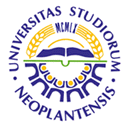 UNIVERSITY OF NOVI SADFACULTY OF AGRICULTURE 21000 NOVI SAD, TRG DOSITEJA OBRADOVIĆA 8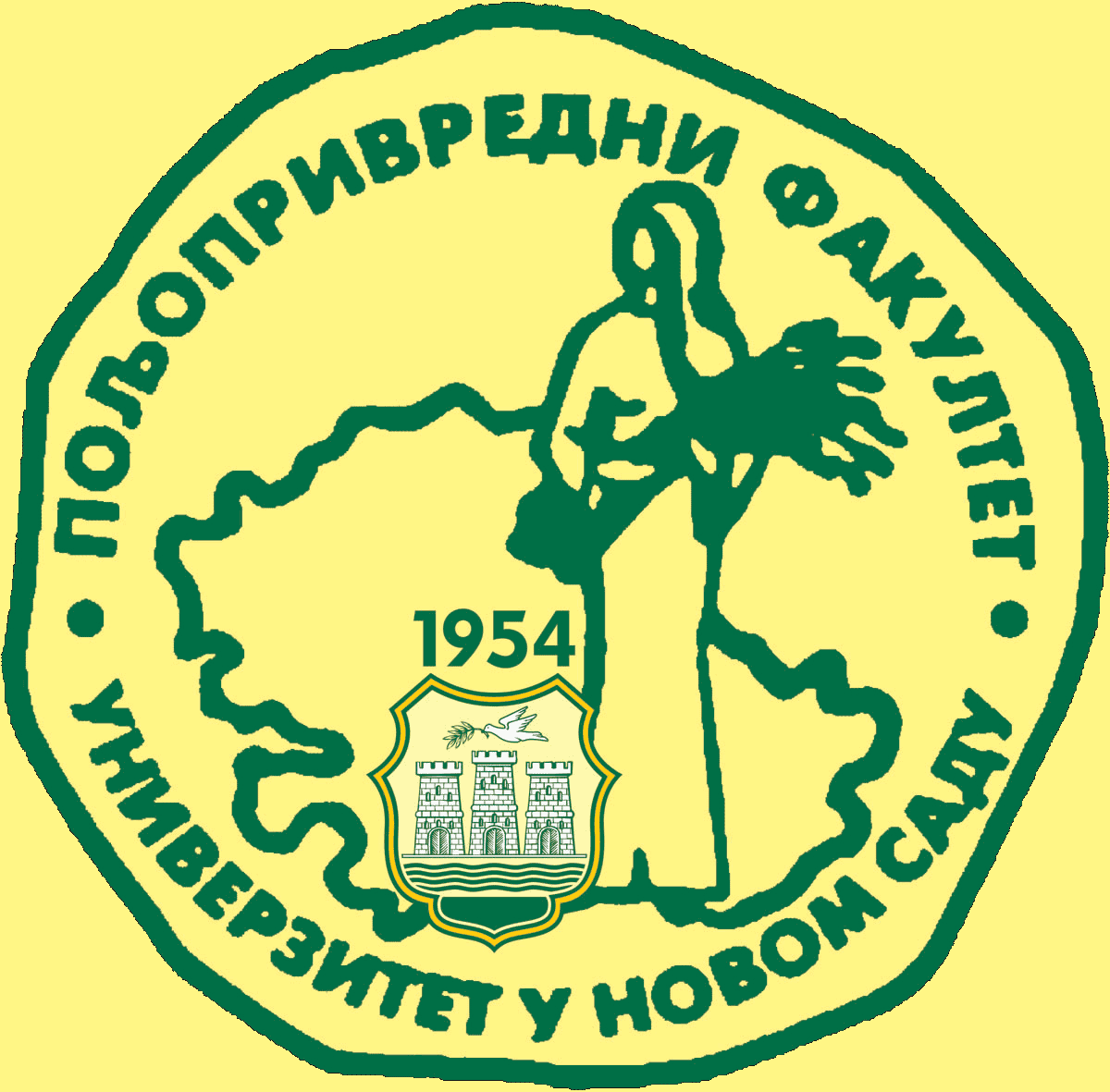 Study Programme AccreditationMASTER ACADEMIC STUDIES  IN PLANT MEDICINETable 5.2 Course specificationTable 5.2 Course specificationTable 5.2 Course specification